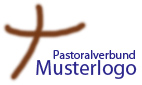  Was muss ich tun?Besucher empfangen und freundlich begrüßen. Falls noch ein anderer Besucher da ist oder gerade ein Telefonat geführt wird, den Besucher bitten, im Wartebereich zu warten.Bevor Besucher zum Schreibtisch gebeten wird, darauf achten, dass keine Unterlagen einsichtig sind, die nicht für ihn bestimmt sind (Datenschutz!!!)Besucher noch einmal persönlich begrüßen und nach Anliegen fragen.Wenn Anliegen schnell erledigt werden kann (z.B. Messintention, Schlüssel holen o.ä.) sofort erledigen, sonst Anliegen entgegennehmen und später abarbeiten (10 Minuten-Regel!)Falls die Angelegenheit nicht sofort bearbeitet werden kann, weiteres Vorgehen besprechen mit verbindlichen Zusagen, bis wann die Bearbeitung erfolgt.Besucher freundlich verabschieden.Falls die Angelegenheit nicht sofort fertig bearbeitet werden konnte, nächste Schritte veranlassen. Was muss ich beachten? Weitere Informationen:Informationen zum Datenschutz finden Sie in der Anordnung über den kirchlichen Datenschutz im Erzbistum Paderborn, veröffentlicht im Kirchlichen Amtsblatt (KA) 2003 Nr. 194 und KA 2010 Nr. 139. Abgesprochenes Vorgehen zu diesem Arbeitsbereich:Abgesprochenes Vorgehen zu diesem Arbeitsbereich:1.2.3.4.5.6.